广东省暖通空调协会关于开展2020年度“诚信企业”评审工作的通知为推动我省暖通空调行业的社会信用体系建设，提高企业诚信意识，树立诚实守信的良好商业道德风尚，创造良好的投资环境，根据我会《2019年度“诚信企业”评审方案》精神，经研究定，现开展2020年度“诚信企业”评审工作。具体工作通知如下。诚信企业基本标准1、具有合法的市场主体经营资格，工商登记证件齐全，有固定经营场所，遵守国家法律法规，服从管理，守法经营，依法纳税，近三年内无行政处罚和违法违规情况发生。企业法定代表人遵纪守法，遵守社会公德和职业道德，近三年内无行政处罚和违法违规纪录。2、坚持诚信为本。注重商业信誉，保证商品质量，信守服务承诺；遵守经营活动规范，自觉抵制假冒伪劣商品，维护消费者合法权益。3、管理科学规范。建立健全生产管理、质量管理、财务管理、人事管理、社会保障等规章制度；重视安全生产，节约资源，保护环境，自觉维护职工的合法权益。4、产品和服务质量好，诚实守信，文明经营，守合同、重信用，无不良贷款。评审工作程序受理申报：符合申报的会员单位按时向协会递交申报资料。组织评审：由评审委员会委托第三方征信机构提供审核建议，按照评审标准及相关制度，开展评审工作，评审过程当中根据情况可安排到审评单位实地考察。公示：对评审符合诚信企业标准的单位，在协会相关的信息平台进行公示五个工作日。公布与表彰：在公示期内无投诉或受理投诉核定后仍符合标准的诚信企业，由协会组织向诚信企业发放证书和牌匾，并对外公布及表彰。协会评定的“诚信企业”称号有效期为1年。凡2019年荣获协会评定的“诚信企业”称号的单位，应提出复审申请，填写复审申请表并按照申报标准报送相关资料，按照评审程序进行复审，复审合格后发放证书和牌匾（如果是连续复审合格，将以“201X-20XX年度”诚信企业命名。开展诚信企业评选活动后，协会将进一步加强对会员单位的监督工作，设立专门渠道受理对诚信企业的投诉，凡对我会评选出来的“诚信企业”有疑问或投诉的，可向协会秘书处递交书面或邮件资料，投诉人须实名，并提交证据资料，提供联系地址和电话，以便我方核实。协会秘书处收到投诉后，将相关资料交由评审委员会按规定处理并答复。咨询投诉联系地址为：广州市小北路65号华宇大厦16楼E、D室，邮箱：nuantongxh@163.com。凡取得“诚信企业”荣誉的企业，在日常的经营活动中必须守信经营，如发现违规行为，经评审委员会核实，将给予限期改正、警告、或撤销“诚信企业”称号的处理，同时在协会信息平台及相关社会平台上通报。申报工作要求 （一）首次申报或间隔申报《诚信企业》评审的单位
    1、凡是本协会会员单位、工商登记3年以上、独立核算法人、符合诚信企业基本标准的企业皆可提出申请，参加诚信企业的评审。 2、申报企业需提供以下真实资料：
（1）《诚信企业申报表》及承诺书（见附件）； （2）有效期内三证合一的营业执照（副本）、银行开户许可证、社保登记证、广东省暖通空调协会会员证：  （3）企业所获各种有效期内的资质证书、相关许可证、荣誉证书、工商或银行资信评估；（4）有效期内的注册商标、专利证书、产品检测报告等(根据会员单位自身产业状况提供)；（5）公司获得的ISO管理体系的有效期的认证证书(如无可不提供)；（6）公司章程、企业现行组织结构图、公司主要部门（质量、安全）等管理制度以及重要岗位职责；（7）法定代表人所获得的荣誉证书复印件(如无可不提供)； (8)公司在经营发展现状、市场前景、发展战略等方面计划及方案的情况说明。凡参与评审的会员单位，将《诚信企业申报表》、承诺书以及上述申报资料中有关证书请提供复印件并加盖单位公章，以纸质资形式寄到广东省暖通空调协会秘书处：地址：广州市小北路65号华宇大厦16楼E、D室；收件人:黄先生 电话：020-83546595。（二）上一年度或连续荣获《诚信企业》称号的复审单位复审企业需提供以下真实资料：
（1）《诚信企业复审申报表》及承诺书（见附件）； （2）有效期内三证合一的营业执照（副本）、银行开户许可证、社保登记证、广东省暖通空调协会会员证：  （3）企业所获各种有效期内的资质证书、相关许可证、荣誉证书、工商或银行资信评估；（4）有效期内的注册商标、专利证书、产品检测报告等(根据会员单位自身产业状况提供)；（5）公司获得的ISO管理体系的有效期的认证证书(如无可不提供)；（6）公司章程、企业现行组织结构图、公司主要部门（质量、安全）等管理制度以及重要岗位职责；（7）法定代表人所获得的荣誉证书复印件(如无可不提供)； (8)公司在经营发展现状、市场前景、发展战略等方面计划及方案的情况说明。凡参与复审的会员单位，请把复审申报资料盖章扫描，以电子版形式发送到协会邮箱：nuantongxh@163.com  。四、本通知公布起开始接受申报，各申报单位请于2021年2月1日前把申报资料按要求报送到秘书处，过期不予受理。五、获得 “诚信企业”称号的单位，将安排在协会年会上表彰授匾。六、申报企业如有以下行为, 不得申请诚信企业评审；或已获得“诚信企业”称号的企业有以下行为，评审委员会在核实后将按规定撤销诚信企业称号,并会在协会信息平台上予以公布：
    （1）制售假冒伪劣商品、有恶性竞争行为;
    （2）因违反财经法律、法规、规章受到财政、审计部门处理；
    （3）不按时归还银行贷款，恶意欠贷、欠息逾期在6个月以上；
    （4）依法被认定偷逃税款；
    （5）违法用工，恶意拖欠农民工工资、工程款，恶意拖欠社会保险费；
    （6）企业发生重大以上产品质量安全或生产安全事故；
    （7）拒不执行司法机关有关债务等生效判决、裁定或仲裁机构仲裁裁决;
    （8）违反环保法规，发生重大环境污染事件；
    （9）企业法定代表人或主要负责人、董事、主要股东或者其他高级管理人员正在被执行刑罚的；
    （10）法律、法规、规章规定的其他违法违规情形；（11）企业、控股股东或法定代表人被列入失信人员名单；（12）提供虚假申报资料。七、本方案解释权归广东省暖通空调协会诚信企业评审委员会。                                广东省暖通空调协会                                 二〇二〇年十二月附件：广东省暖通空调协会“诚信企业”申  报  表　　申报单位：   申报时间： 　     年   　 月   　 日“诚信企业”申报表广东省暖通空调协会“诚信企业”复审申报表　　申报单位 申报时间： 　     年   　 月   　 日“诚信企业”复审申报表牌匾样板：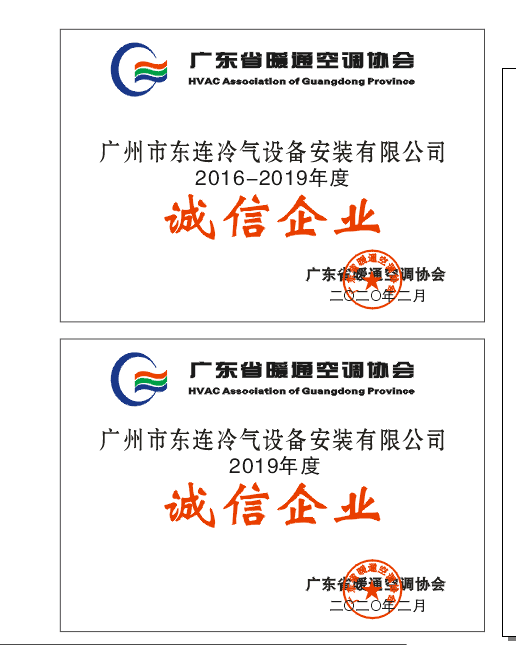 企业名称行业分类详细地址企业性质企业性质企业规模特大型□   大型□中型□小 型□邮  编传     真传     真法定代表人职  务联系电话联系电话联系部门联系人联系电话联系电话办公：手机：办公：手机：企业网址电子信箱电子信箱统一社会信用代码注册资金万元注册资本币种注册资本币种注册资本币种注册时间注册时间基本账户银行国税登记号经   营范   围主要产品及生产规模企业资质及生产经营许可证企业简述及近五年内所获市级（含）以上主要荣誉申请单位意见 根据广东省暖通空调协会诚信企业评审标准，现本企业申请参加“诚信企业”评审。                                 申报单位：（盖章）                                 负责人：                                    年   月   日  根据广东省暖通空调协会诚信企业评审标准，现本企业申请参加“诚信企业”评审。                                 申报单位：（盖章）                                 负责人：                                    年   月   日  根据广东省暖通空调协会诚信企业评审标准，现本企业申请参加“诚信企业”评审。                                 申报单位：（盖章）                                 负责人：                                    年   月   日  根据广东省暖通空调协会诚信企业评审标准，现本企业申请参加“诚信企业”评审。                                 申报单位：（盖章）                                 负责人：                                    年   月   日  根据广东省暖通空调协会诚信企业评审标准，现本企业申请参加“诚信企业”评审。                                 申报单位：（盖章）                                 负责人：                                    年   月   日  根据广东省暖通空调协会诚信企业评审标准，现本企业申请参加“诚信企业”评审。                                 申报单位：（盖章）                                 负责人：                                    年   月   日  根据广东省暖通空调协会诚信企业评审标准，现本企业申请参加“诚信企业”评审。                                 申报单位：（盖章）                                 负责人：                                    年   月   日  根据广东省暖通空调协会诚信企业评审标准，现本企业申请参加“诚信企业”评审。                                 申报单位：（盖章）                                 负责人：                                    年   月   日 诚信委员会审批意见                                 评审委员会:  (盖章）                                 年   月   日                                 评审委员会:  (盖章）                                 年   月   日                                 评审委员会:  (盖章）                                 年   月   日                                 评审委员会:  (盖章）                                 年   月   日                                 评审委员会:  (盖章）                                 年   月   日                                 评审委员会:  (盖章）                                 年   月   日                                 评审委员会:  (盖章）                                 年   月   日                                 评审委员会:  (盖章）                                 年   月   日诚信企业承诺书	为推动我省的社会信用体系建设，提高企业诚信意识、创造良好的投资环境、树立诚实守信的良好商业道德风尚、企业诚信守法的经营形象。本企业做出以下诚信承诺：1.承诺严格依照国家有关法律、法规合法经营，保证经营合法，安全、有效的产品，重合同，守信用；    2.承诺坚决抵制假冒伪劣产品的经营销售，发现假冒伪劣产品后，及时向有关部门举报；承诺诚信经营，文明服务，维护消费者合法权益；4.承诺自觉接受社会、群众、新闻舆论的监督；5.承诺积极参与我会诚信企业体系建设，自觉遵守各项规章制度，共同树立诚信守法的道德观念和行业风尚。6.承诺本次申报材料真实，如有造假，由本企业承担一切法律责任。                         企业名称（公章）：企业负责人签字：                              日期：企业名称行业分类详细地址企业性质企业性质企业规模特大型□   大型□中型□小 型□邮  编传     真传     真法定代表人职  务联系电话联系电话联系部门联系人联系电话联系电话办公：手机：办公：手机：企业网址电子信箱电子信箱统一社会信用代码注册资金万元注册资本币种注册资本币种注册资本币种注册时间注册时间基本账户银行国税登记号经   营范   围主要产品及生产规模企业资质及生产经营许可证荣获“诚信企业”时间本企业于    年   月至    年   月荣获广东省暖通空调协会“诚信企业”称号。本企业于    年   月至    年   月荣获广东省暖通空调协会“诚信企业”称号。本企业于    年   月至    年   月荣获广东省暖通空调协会“诚信企业”称号。本企业于    年   月至    年   月荣获广东省暖通空调协会“诚信企业”称号。本企业于    年   月至    年   月荣获广东省暖通空调协会“诚信企业”称号。本企业于    年   月至    年   月荣获广东省暖通空调协会“诚信企业”称号。本企业于    年   月至    年   月荣获广东省暖通空调协会“诚信企业”称号。本企业于    年   月至    年   月荣获广东省暖通空调协会“诚信企业”称号。企业简述荣获“诚信企业”以来的相关情况申请单位意见根据广东省暖通空调协会诚信企业评审标准，现本企业申请参加“诚信企业”复审评审。                                                         申报单位：（盖章）                                   负责人：                                    年   月   日 根据广东省暖通空调协会诚信企业评审标准，现本企业申请参加“诚信企业”复审评审。                                                         申报单位：（盖章）                                   负责人：                                    年   月   日 根据广东省暖通空调协会诚信企业评审标准，现本企业申请参加“诚信企业”复审评审。                                                         申报单位：（盖章）                                   负责人：                                    年   月   日 根据广东省暖通空调协会诚信企业评审标准，现本企业申请参加“诚信企业”复审评审。                                                         申报单位：（盖章）                                   负责人：                                    年   月   日 根据广东省暖通空调协会诚信企业评审标准，现本企业申请参加“诚信企业”复审评审。                                                         申报单位：（盖章）                                   负责人：                                    年   月   日 根据广东省暖通空调协会诚信企业评审标准，现本企业申请参加“诚信企业”复审评审。                                                         申报单位：（盖章）                                   负责人：                                    年   月   日 根据广东省暖通空调协会诚信企业评审标准，现本企业申请参加“诚信企业”复审评审。                                                         申报单位：（盖章）                                   负责人：                                    年   月   日 根据广东省暖通空调协会诚信企业评审标准，现本企业申请参加“诚信企业”复审评审。                                                         申报单位：（盖章）                                   负责人：                                    年   月   日 诚信委员会  审批意见                            评审委员会:  (盖章）                                 年   月   日                            评审委员会:  (盖章）                                 年   月   日                            评审委员会:  (盖章）                                 年   月   日                            评审委员会:  (盖章）                                 年   月   日                            评审委员会:  (盖章）                                 年   月   日                            评审委员会:  (盖章）                                 年   月   日                            评审委员会:  (盖章）                                 年   月   日                            评审委员会:  (盖章）                                 年   月   日“诚信企业”承诺书	为推动我省的社会信用体系建设，提高企业诚信意识、创造良好的投资环境、树立诚实守信的良好商业道德风尚、企业诚信守法的经营形象。本企业做出以下诚信承诺：1.承诺严格依照国家有关法律、法规合法经营，保证经营合法，安全、有效的产品，重合同，守信用；    2.承诺坚决抵制假冒伪劣产品的经营销售，发现假冒伪劣产品后，及时向有关部门举报；承诺诚信经营，文明服务，维护消费者合法权益；4.承诺自觉接受社会、群众、新闻舆论的监督；5.承诺积极参与我会诚信企业体系建设，自觉遵守各项规章制度，共同树立诚信守法的道德观念和行业风尚。6.承诺本次申报材料真实，如有造假，由本企业承担一切法律责任。                 企业名称（公章）：企业负责人（签字）：                              日期：